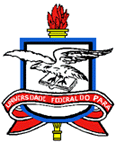 EDITAL PROEG No 11/2024, de 05 de junho de 2024PROCESSO SELETIVO SIMPLIFICADO PARA TUTOR(A) DO PROGRAMA DE EDUCAÇÃO TUTORIAL PET/UFPA – GRUPO: LETRAS- TRIÊNIO - 2024-2027ANEXO IFICHA DE INSCRIÇÃODeclaro estar ciente e concordar com as regras deste EDITAL PROEG 11/2024 para a seleção de Tutor(a) (a) do grupo PET Letras da UFPA. Belém, _____ de_________________ de 2024. ___________________________________________________AssinaturaServiço Público FederalUniversidade Federal do ParáPró-Reitoria de Ensino de GraduaçãoDiretoria de Apoio a Docentes e DiscentesNome Completo:Nome Completo:Nome Completo:Nome Completo:Matrícula SIAPE:RG:RG:CPF: Unidade de Lotação:Unidade de Lotação:Unidade de Lotação:Ano de Ingresso na UFPA:Telefone para contato:Telefone para contato:E-mail:E-mail:Curso(s) de graduação da UFPA em que ministra disciplina(s):Curso(s) de graduação da UFPA em que ministra disciplina(s):Curso(s) de graduação da UFPA em que ministra disciplina(s):Curso(s) de graduação da UFPA em que ministra disciplina(s):